教育部111年1月11日臺教授國字第1110002180A號函核定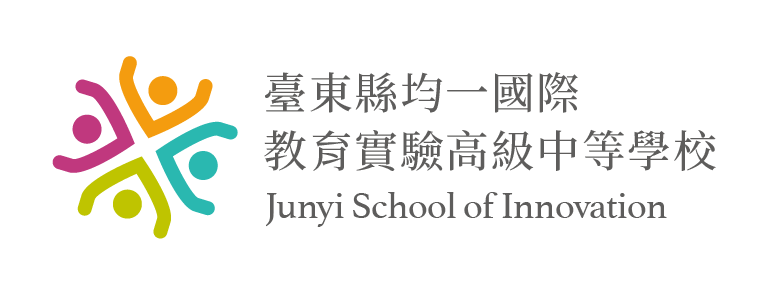 111學年度均一學校財團法人臺東縣均一國際教育實驗高級中等學校招收外國學生來臺就學簡章招生學校：均一學校財團法人臺東縣均一國際教育實驗高級中等學校校        址：台東市中興路二段366巷36號聯絡電話：089 – 223301教務處分機 201、202、203│國際部702傳        真：089 - 222586網        址：http://junyi.tw/111 年 1 月 12 日均一學校財團法人臺東縣均一國際教育實驗高級中等學校111學年度招收外國學生來臺就學簡章依據：教育部110年1月22日臺教文(五)字第 110000346號令修正發布之「外國學生來臺就學辦法」。 招生名額：111學年度高一新生，日間部普通科五名，不限性別。招生對象及條件 本校招收對象為外國學生，且需符合以下規定：具外國國籍且未曾具有中華民國國籍，於申請時並不具僑生資格者。具外國國籍且最近連續居留海外(指大陸地區、香港及澳門以外之國家或地區)六年以上者，且未曾以僑生身分在臺就學，亦未於當學年度經海外聯合招生委員會分發者：申請時兼具中華民國國籍者，應自始未曾在臺設有戶籍。申請前曾兼具中華民國國籍，於申請時已不具中華民國國籍者，應自內政部許可喪失中華民國國籍之日起至申請時已滿八年。具外國國籍，兼具香港或澳門永久居留資格，且未曾在臺設有戶籍，申請時於香港、澳門或海外連續居留滿六年以上者。曾為大陸地區人民具外國國籍且未曾在臺設有戶籍，申請時已連續居留海外六年以上者。學生之國別須符合外交部領事事務局全球資訊網之「外籍人士來臺免簽證適用國家名單」公布之免簽證國者。依「學校型態實驗教育實施條例」，招生對象為六歲至十八歲之學生。報名方式報名時間：111年1月10日(星期一)至5月20日(星期五)止，以郵戳為憑。報名方式：請檢附完整應繳資料後掃描為1份pdf檔Email至本校國際部信箱。並於5月20日前將紙本資料郵寄至本校，封面請註明「外國學生申請入學」。寄件地址：E-MAIL：international@junyi.tw   國際部收紙本資料：950台東市中興路二段 366巷36號 教務處註冊組收。 報名費用：新台幣2500元，匯款帳戶如下，如報名後未錄取，本筆費用恕不退還。匯款資訊：國泰世華銀行台東分行(銀行代號013) 帳    號：1020-3500-1732戶    名：均一學校財團法人臺東縣均一國際教育實驗高級中等學校應繳資料(可參考附件一「申請入學文件檢查表」)： 來臺就學申請書(如附件二)及其他本校所定報名相關文件如下：學生手寫英文自傳(如附件三)。家長意見函(如附件四)。師長推薦函至少2封，其中需包括一份為中國語文教師推薦書或能敘明申請者中、英文能力者之推薦信，內容請參考附件五。提供等同於歐洲共同語文參考標準(CEFR)B1以上之英語能力檢定證明。合法居留證明及護照影本(掃描檔為正本)。外國學校最高學歷證明文件及成績單(中、英文以外之語文，應附中文或英文譯本，並經我國駐外使領館、代表處、辦事處或其他經外交部授權機構驗證之，以下簡稱駐外館處)。經駐外館處驗證相當新臺幣90萬元以上之父母或其他法定代理人之財力證明書。學生足夠在臺就學之財力證明(至少應備有6個月來臺生活費)。在臺監護人資格證明文件。經駐外館處驗證之父母或其他法定代理人委託在臺監護人之委託書。經我國法院公證之在臺監護人同意書。備註：所定外國學校最高學歷證明文件，除海外臺灣學校所發者外，應依教育部所定相關規定辦理。所稱在臺監護人，應具中華民國國籍，並提出警察機關出具之無犯罪紀錄證明及稅捐機關核發最新年度個人各類所得總額新臺幣90萬元以上之資料清單。符合規定者，每人以擔任一位外國學生之在臺監護為限；但以校長、學校財團法人董事長或董事為監護人者，每人以擔任五位外國學生之在臺監護人為限。甄試(審查)及錄取方式書面資料審查：外國學生應依「申請入學文件檢查表」(附件一)完整檢附相關文件，於報名期限內向本校教務處申請入學。視訊面談：學校於111年5月30日(一)至6月1日(三)間安排視訊面談，包含以下部份：向學生、家長及在臺監護人視訊面談以了解學生就讀之動機及未來之規劃。英文分級測驗：因本校英文課採分組教學，將進行安排線上英文分級測驗，測驗時間90分鐘。錄取標準：如申請報名人數超過招生名額，依上述項目之結果綜合判斷錄取順序。錄取公告111年6月6日(星期一)中午12時於本校網站最新消息公告錄取名單，並寄發紙本及線上入學通知書。複查申請日期：111年6月6日(星期一)下午4時前。 申請方式：如報名之外國學生或家長（監護人）對錄取結果有疑義時，請外國學生或家長（監護人）填妥「入學錄取結果複查申請書」(附件六)，於申請日期內向本校招生委員會提出，逾期不予受理。複查結果於 111年6月7日(星期二)下午4時前通知。報到報到日期：111年6月14日(星期二)。報到方式：錄取學生應於收到線上錄取通知單後，於 111年6月14日(星期二)前完成線上報到(事後並寄出紙本資料至本校教務處)，逾期未完成線上報到者視同放棄錄取資格。外國學生應持本校核發之入學許可，至附近之中華民國駐外館處辦理簽證。申訴申請日期：111年6月15日(星期三)上午9時至12時。申請方式：報名學生個人及家長（監護人）若對本校辦理招生工作有疑義，請填妥「錄取結果申訴書」(附件七)，於申請日期內向本校招生委員會提出，逾期不予受理。本校於收到申訴書後，經申訴案件處理小組討論研議，以書面於111年6月22日(星期三)前函覆申訴結果。注意事項受理報名後，如經查證未符合報名規定者，不予錄取。凡經本校錄取學生，未依規定完成註冊，取消其錄取資格。外國學生畢業撤銷學籍或休學期滿，未繼續就學者中止外國學生身分。外國學生重大緊急醫療事件，請家長授權學校(附件八)處理。 配合本國個資法，請同意外國學生在學期間，學校得進行學生個人資料及影像蒐集、處理及運用(附件九)。外國學生在學期間，請配合當地社會之規範，若有違反法令之情事者，將依法究辦。學校網站：http://junyi.tw/聯絡人：國際部白主任TEL：(886)89223301轉702E-MAIL：international@junyi.tw本簡章未盡事宜，悉依有關法令規定辦理。111學年度臺東縣均一國際教育實驗高級中等學校外國學生入學申請文件檢核表（本表請置於申請表件首頁，須繳交表件請參閱簡章，依項次順序裝訂於裝訂線中）學生中文姓名：                                  學生英文姓名：                                               報名編號：(學生免填)備註：我國駐外館處包含我國駐外使領館、代表處、辦事處或其他經外交部授權等機構。若有缺件，將導致申請程序延遲。111學年度臺東縣均一國際教育實驗高級中等學校外國學生來臺就學申請書Application for Studying in Taiwan家長簽名(Parent Signature)：                                  學校網站School website ：http://junyi.tw/│電話Tel：089 -223301#203、702│傳真Fax：089 - 222586Self-Introduction                                                               Name:                                 Please introduce yourself and explain your study plan after coming to Taiwan by hand.If there is not enough paper, you can write it on the back of this reply or other paper.家長意見回函 Student Letter of Parents學生姓名Student name：                         為了瞭解您的想法，請家長或監護人協助詳細填寫以下問題。In order to understand your thoughts, please help from parents or guardians to fill in the following questions in detail若紙張不夠，可書寫於此回函的背面或其他紙張。If there is not enough paper, you can write it on the back of this reply or other paper.---------------------------------------------------------------------------------學生個人特質  Personal characteristics of students請您詳細描述一下您孩子的個性特質、優點與缺點。Please describe your child's personality traits, strengths and weaknesses in detail.學生家庭狀況  Family status請簡述您孩子的家庭生活，親近的家人是否都同意孩子進入均一實驗高中就讀?Please briefly describe your child's family life. Do close family members agree that the child enters Junyi school of Innovation?學生學習狀況  Student learning status學生是否有學習上不易突破的地方或特教需求?是否有觀察到或已診斷的學習障礙 (學障、情緒、過動、自閉等)？是否已影響到他的人際關係？請說明。Do students have areas that are not easy to break through in their studies or special education needs?Are there any observed or diagnosed learning disabilities (learning disabilities, emotions, hyperactivity, autism, etc.)? Has it affected his interpersonal relationship? Please specify the relevant situation家長期望Parents' expectations您為什麼考慮將孩子送到均一實驗高中來就讀？Why do you consider sending your child to Junyi Experimental High School?您對孩子有什麼樣的擔心或期待？（包括人格、成長、學業、環境互動等各方面）What worries or expectations do you have for your children?(Including personality, growth, studies, environmental interaction or other aspects)您有其他疑問或是想提出的想法嗎？Do you have any other questions or ideas you want to put forward?填寫人簽名 Filler's signature:                                                                連 絡 電 話  Contact Numbers：                                                            E-mail Address:                                                                                           與學生的關係 Relationship with student：                                               師長推薦函 Student Letter of Recommendation(請家長轉交給老師) (To be completed by the teacher)請您填寫以下資料，密封於信封後在封口處簽名，以確認保密。Please complete this recommendation as part of the student’s high school application. Then, place the recommendation in a sealed envelope  and sign on the seal.請於信封正面註明申請學生姓名、學校、老師姓名。Please write the student’s name, school and your name clearly on the envelope.您可交由學生家長，與其他申請資料一併郵寄至均一高中，您亦可單獨寄出（信封請註明「111學年度招生小組收」）。Once complete you may hand the sealed recommendation  to the parents of the student applicant so that they may include it with their application documents to Junyi. Alternatively, you may hand in the sealed recommendation letter directly to the Academic Affairs Department (Please write “111 semester student recruitment on the envelope ”)意見回函內容將予以保密，請放心填寫。建議完成後，影印一份，以防寄失。Your feedback will be treated as strictly confidential. Please keep a copy of the completed recommendation in your  personal files . 請簡述此學生各方面的優缺點。Please comment on the personal strengths and weaknesses of the student.簡述此學生的能力及學習狀況。Please comment on  the student’s general performance at school as well as academic potential.請簡述此學生與其他同學及老師們(成人們)相處的狀況。Please comment on the student’s ability to work in a group with other students and teachers.學生是否有學習上不易突破的地方、已診斷或您所判斷的學習障礙 (學障、情緒、過動、自閉等)？是否已影響到他的人際關係？請說明。Does the student face any specific challenges at school? (learning disability, mood disorder, ADHD, autism) Does this affect the student’s interpersonal relationship?請於下表中勾選此學生的學習及個性特質(以打✓表示) Please place check marks at the points that represent your evaluation of the student in comparison to other students in his or her age group whom you have taught.其他Other：     1. 違反重大校規Any serious violation of school rules           □無No  □有Yes，請說明  (If yes, please explain)                                                                                    2. 特殊狀況 Any Other Special Considerations                                                      □無No  □有Yes，請說明  (If yes, please explain)                                                                              *歡迎您提供其他可幫助我們認識學生的文件，如學生作品、學習檔案或您的個人推薦函。  Please feel free to add any additional information that will give us a more complete picture of the student - including student work, compositions, creative work, learning files or your own recommendation letter.-------------------------------------------------------------------------------------------------------------------------------教師姓名Teacher Name: ________________     任教學校School:                                        日期Date :                              您是此學生的You are the student’s  □導師homeroom teacher    □                         科老師subject teacher                                                                     □其他other                                              教師聯絡電話Teacher’s Tel No.: __________________   E-mail Address：                                                        教師簽名Signature:                                                 感謝您花費時間來完成此評估。 您的評估回饋是學生們申請書中的重要部份。                    Thank you for your time completing this evaluation. Your reflections are an important part of the student’s application.   臺東縣均一國際教育實驗高級中等學校111學年度外國學生來臺就學結果複查申請書第1聯  學校招生委員會收執聯收件編號：                                                  中華民國         年         月        日附註：1.公告錄取名單後，若有異議應於111年6月6日(星期一) 下午4時前，填妥本表提出複查，  逾時不予受理。2.填妥本表後，請親自或傳真向本校招生委員會辦理。------------------臺東縣均一國際教育實驗高級中等學校招生委員會(請核騎縫章)---------------------第2聯  複查者存查聯收件編號：                                                         中華民國         年         月        日茲受理並收執以上提出之「臺東縣均一國際教育實驗高級中等學校外國學生入學錄取結果複查書」(收件編號：     )，將於111年6月7日(星期二)下午4時前通知複查結果。                          臺東縣均一國際教育實驗高級中等學校招生委員會 啟臺東縣均一國際教育實驗高級中等學校111學年度外國學生來臺就學結果申訴書第1聯  學校招生委員會收執聯收件編號：                                               中華民國         年         月        日------------------臺東縣均一國際教育實驗高級中等學校招生委員會(請核騎縫章)---------------------臺東縣均一國際教育實驗高級中等學校111學年度外國學生來臺就學結果申訴通知書      第2聯  申訴者收執聯收件編號：                                              中華民國         年         月        日醫療授權書Permission to Direct Medical Care Form我            	             (父母或監護人名字)根據此文件准許我的兒/女 	                                 (學生名字)在發生意外、受傷、生病或其他與健康有害事件時，接受必要的醫療照顧與管理。以下列名的授權人，代替我執行上述事項。本人同意支付有關我兒/女一切的醫療費用。此證僅在臺東縣均一國際教育實驗高級中等學校就學期間有效。         I 	(Parent/Guardian’s Name) hereby grant permission to direct and administer medical care for my child 	                                       (child’s name) in the event of accident, injury, sickness, etc., under the direction of the person(s) listed below. I also assume responsibility for the payment of any medical treatment received by my child. This release is effective during studying at Junyi School of Innovation.地址(Address):	                                                   電話/手機 (Phone/cell): 	                                                  醫療保險公司 (Insurance) 	                                           保險卡號碼(Policy Number):                                  	 要是無法及時聯絡上我，下列人員可以代替我執行前述事項。(姓名及電話)In case that I cannot be contacted, anyone of the following people is designated to act on my behalf. (Name+Telephone)1. 	                                                 2. 	                                                 居留地醫生姓名 (Physician’s Name): 	居留地醫生電話/手機(Physician’s Phone/Cell): 	父母/監護人簽名Signature (Parent/Guardian)： 	  日期Date： 	             項次繳交文件繳交文件表件繳交情形勾選攔表件繳交情形勾選攔意見/備註項次繳交文件繳交文件學生勾選學校勾選意見/備註1來臺就學申請書一份，並附貼二吋半身照片一張。(附件二)來臺就學申請書一份，並附貼二吋半身照片一張。(附件二)□已收訖□ 缺 件2學生手寫英文自傳(附件三)學生手寫英文自傳(附件三)□已收訖□ 缺 件3家長意見函(附件四)家長意見函(附件四)□已收訖□ 缺 件4師長推薦書二份(格式請參考附件五)（包括一份中國語文教師推薦書或能敘明申請者中、英文能力之推薦信）師長推薦書二份(格式請參考附件五)（包括一份中國語文教師推薦書或能敘明申請者中、英文能力之推薦信）□中國語文□ 其他教師□已收訖□ 缺 件5等同於歐洲共同語文參考標準(CEFR)B1以上之英語能力檢定證明等同於歐洲共同語文參考標準(CEFR)B1以上之英語能力檢定證明□已收訖□ 缺 件6合法居留證明影本及護照影本合法居留證明影本及護照影本□居留證明□ 護照□已收訖 □符合規定□缺 件	□不符規定證件須經海外保薦單位(學校)查證屬7外國學校最高學歷證明文件。(入學註冊時須繳驗正式證書)外國學校最高學歷證明文件。(入學註冊時須繳驗正式證書) □已收訖□ 缺 件中、英文以外之語文，應附經我國駐外館處驗證之中文或英文譯本8新臺幣九十萬元以上財力證明新臺幣九十萬元以上財力證明□已收訖□ 缺 件由當地銀行出具證明並以中文或英文顯示9學生足夠在臺就學之財力證明學生足夠在臺就學之財力證明□已收訖□ 缺 件至少應備有6個月來臺生活費10在臺監護人資格證明文件在臺監護人資格證明文件□已收訖□ 缺 件11經駐外館處驗證之父母或其他法定代理人委託在臺監護人之委託書經駐外館處驗證之父母或其他法定代理人委託在臺監護人之委託書□已收訖□ 缺 件12經我國公證人認證之在臺監護人同意書經我國公證人認證之在臺監護人同意書□已收訖□ 缺 件13其他： 其他： 學生若檢附其他資料請於本欄說明，無則免填申請人檢附資料均已查證屬實並依序編列頁碼：共計 	     頁申請人檢附資料均已查證屬實並依序編列頁碼：共計 	     頁申請人檢附資料均已查證屬實並依序編列頁碼：共計 	     頁申請人檢附資料均已查證屬實並依序編列頁碼：共計 	     頁申請人檢附資料均已查證屬實並依序編列頁碼：共計 	     頁學生及家長簽章學生及家長簽章均一國際教育實驗高中審查簽章均一國際教育實驗高中審查簽章學生姓名Chinese NamePlease paste color photos of studentsPlease paste color photos of students性    別Gender□男 Male    □女 Female□男 Male    □女 Female□男 Male    □女 FemalePlease paste color photos of studentsPlease paste color photos of students生 日Date of BirthMM   /     DD    /     YYYYMM   /     DD    /     YYYYMM   /     DD    /     YYYYPlease paste color photos of studentsPlease paste color photos of students護照號碼Passport NumberPlease paste color photos of studentsPlease paste color photos of students原就讀學校&年級Previous School& GradePlease paste color photos of studentsPlease paste color photos of students國籍Nationality□雙重國籍Dual Nationality                                       □外國籍Foreign Nationality                                                         □雙重國籍Dual Nationality                                       □外國籍Foreign Nationality                                                         □雙重國籍Dual Nationality                                       □外國籍Foreign Nationality                                                         Please paste color photos of studentsPlease paste color photos of students飲食調查Diet survey□葷Meat   □素Vegetarian□葷Meat   □素Vegetarian過敏原Allergen父親姓名Father’s Name服務機構Employer：職業Occupation：聯絡電話Contact Numbers：E-mail：服務機構Employer：職業Occupation：聯絡電話Contact Numbers：E-mail：服務機構Employer：職業Occupation：聯絡電話Contact Numbers：E-mail：服務機構Employer：職業Occupation：聯絡電話Contact Numbers：E-mail：服務機構Employer：職業Occupation：聯絡電話Contact Numbers：E-mail：母親姓名Mother’s name服務機構Employer：職業Occupation：聯絡電話Contact Numbers：E-mail：服務機構Employer：職業Occupation：聯絡電話Contact Numbers：E-mail：服務機構Employer：職業Occupation：聯絡電話Contact Numbers：E-mail：服務機構Employer：職業Occupation：聯絡電話Contact Numbers：E-mail：服務機構Employer：職業Occupation：聯絡電話Contact Numbers：E-mail：通訊地址Mailing Address法定代理人或合法監護人簽章Guardian's signature與申請學生關係Relationship with student與申請學生關係Relationship with student與申請學生關係Relationship with student緊急聯絡人Emergency Contact緊急聯絡人電話Emergency contact  numbers緊急聯絡人電話Emergency contact  numbers緊急聯絡人電話Emergency contact  numbers您的孩子是否需要特殊學習協助? Does your child need any special learning support? □需要Yes: ____________________________ □不需要No您的孩子是否需要特殊學習協助? Does your child need any special learning support? □需要Yes: ____________________________ □不需要No備註Request/Comment備註Request/Comment備註Request/Comment卓越Excellent優秀Very Good平均以上Above Average平均Average平均以下Below Average學習動機Motivation for Learning音樂天賦Music藝術天賦Arts閱讀能力Reading寫作能力Writing語言學習力Language Learning Ability數學能力Math獨立能力Independence團體生活Ability to Collaborate誠實Honesty正義感Sense of Justice熱心Enthusiasm複查申請人姓名護照號碼原就讀學校聯絡電話複查申請人日：夜：聯絡地址申請事由具體說明複查申請人姓名護照號碼原就讀學校聯絡電話複查申請人日：夜：申請事由申訴申請人姓名護照號碼原就讀學校聯絡電話申訴申請人日：夜：聯絡地址申請事由及具體說明臺東縣均一國際教育實驗高級中等學校招生委員會回覆：□ 經申訴後，錄取結果無誤。□ 經申訴後錄取。請於111年6月24日(星期五)中午12時前完成線上報到，逾時視同放棄錄取資格。臺東縣均一國際教育實驗高級中等學校招生委員會回覆：□ 經申訴後，錄取結果無誤。□ 經申訴後錄取。請於111年6月24日(星期五)中午12時前完成線上報到，逾時視同放棄錄取資格。臺東縣均一國際教育實驗高級中等學校招生委員會回覆：□ 經申訴後，錄取結果無誤。□ 經申訴後錄取。請於111年6月24日(星期五)中午12時前完成線上報到，逾時視同放棄錄取資格。臺東縣均一國際教育實驗高級中等學校招生委員會回覆：□ 經申訴後，錄取結果無誤。□ 經申訴後錄取。請於111年6月24日(星期五)中午12時前完成線上報到，逾時視同放棄錄取資格。臺東縣均一國際教育實驗高級中等學校招生委員會回覆：□ 經申訴後，錄取結果無誤。□ 經申訴後錄取。請於111年6月24日(星期五)中午12時前完成線上報到，逾時視同放棄錄取資格。申訴申請人姓名護照號碼原就讀學校聯絡電話申訴申請人日：夜：臺東縣均一國際教育實驗高級中等學校招生委員會回覆：□ 經申訴後，錄取結果無誤。□ 經申訴後錄取。請於111年6月24日(星期五)中午12時前完成線上報到，逾時視同 放棄錄取資格。臺東縣均一國際教育實驗高級中等學校招生委員會回覆：□ 經申訴後，錄取結果無誤。□ 經申訴後錄取。請於111年6月24日(星期五)中午12時前完成線上報到，逾時視同 放棄錄取資格。臺東縣均一國際教育實驗高級中等學校招生委員會回覆：□ 經申訴後，錄取結果無誤。□ 經申訴後錄取。請於111年6月24日(星期五)中午12時前完成線上報到，逾時視同 放棄錄取資格。臺東縣均一國際教育實驗高級中等學校招生委員會回覆：□ 經申訴後，錄取結果無誤。□ 經申訴後錄取。請於111年6月24日(星期五)中午12時前完成線上報到，逾時視同 放棄錄取資格。臺東縣均一國際教育實驗高級中等學校招生委員會回覆：□ 經申訴後，錄取結果無誤。□ 經申訴後錄取。請於111年6月24日(星期五)中午12時前完成線上報到，逾時視同 放棄錄取資格。